ФЕДЕРАЛЬНОЕ АГЕНТСТВО ЖЕЛЕЗНОДОРОЖНОГО ТРАНСПОРТА Федеральное государственное бюджетное образовательное учреждение высшего образования«Петербургский государственный университет путей сообщения Императора Александра I»(ФГБОУ ВО ПГУПС)Кафедра «Управление эксплуатационной работой»РАБОЧАЯ ПРОГРАММАдисциплины«ОРГАНИЗАЦИЯ РАБОТЫ РАЙОНА УПРАВЛЕНИЯ» (Б1.В.ОД.7)для специальности23.05.04 «Эксплуатация железных дорог» по специализации «Магистральный транспорт» 
«Пассажирский комплекс железнодорожного транспорта» 
«Транспортный бизнес и логистика» 
«Грузовая и коммерческая работа» Форма обучения – очная, очно-заочная, заочнаяСанкт-Петербург2016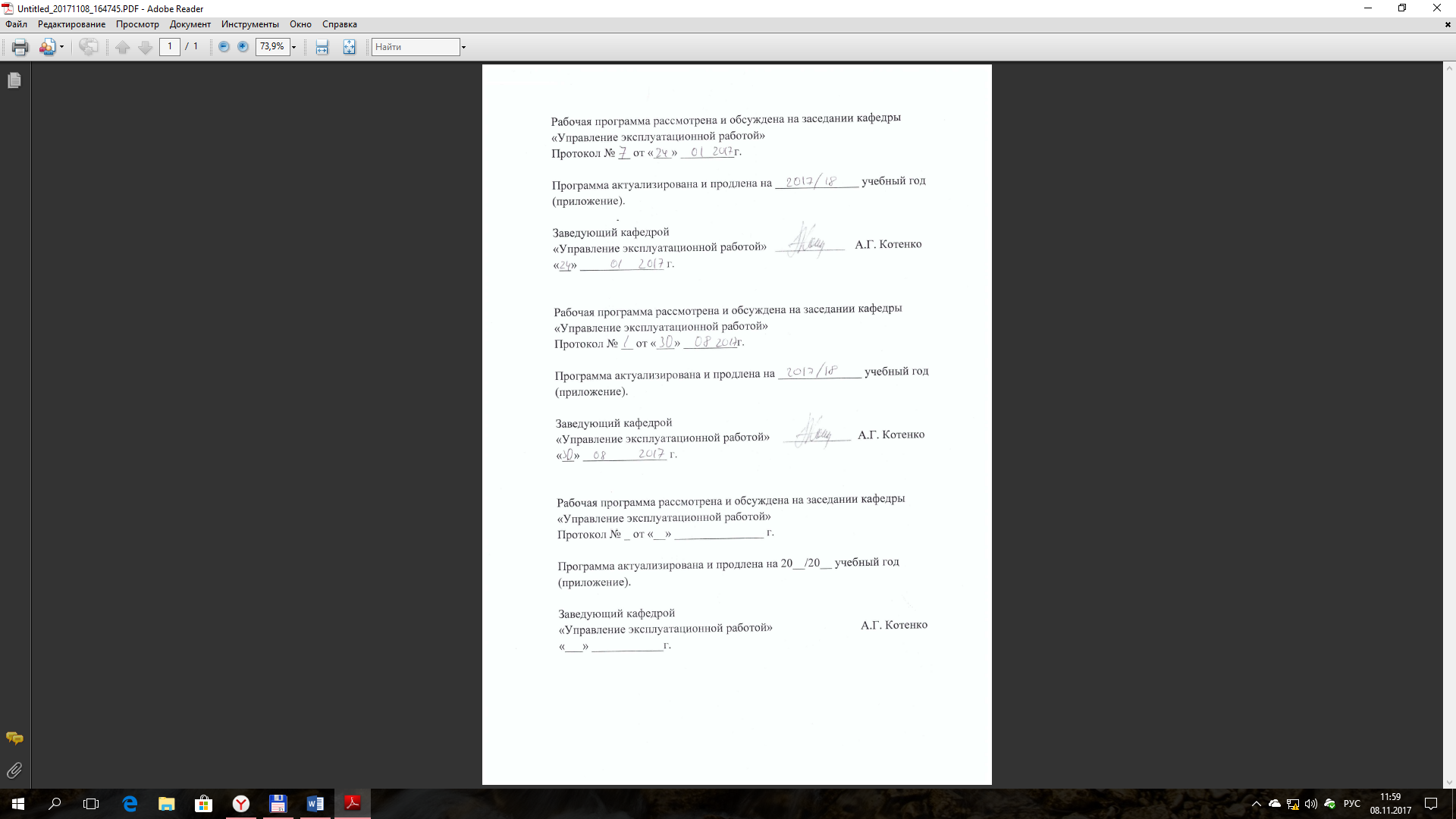 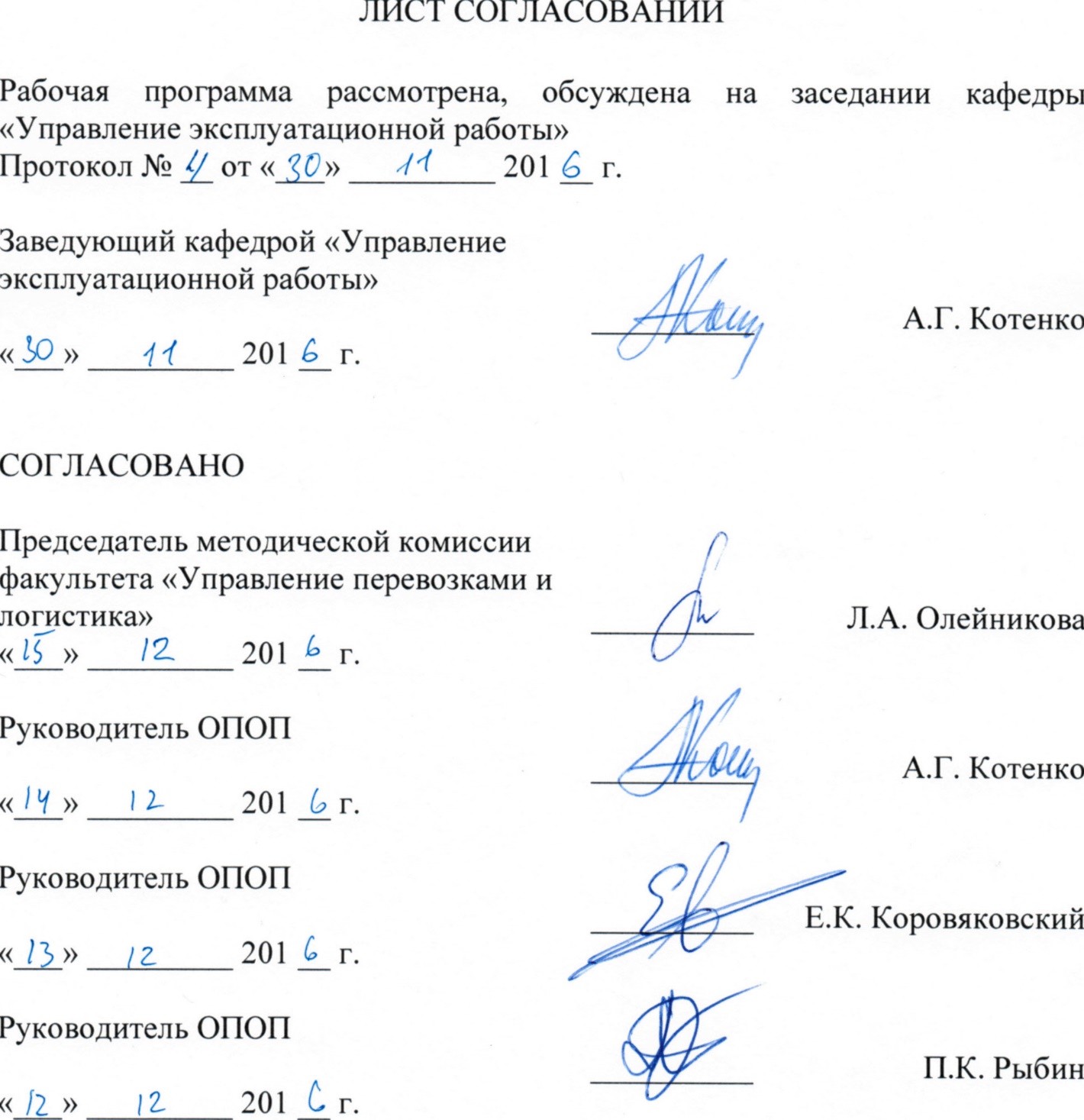 Цели и задачи дисциплиныРабочая программа составлена в соответствии с ФГОС, утвержденным приказом Министерства образовании и науки Российской Федерации от 17.10.2016 № 1289 по специальности 23.05.04 «Эксплуатация железных дорог», по дисциплине «Организация работы района управления».Целью изучения дисциплины является получение знаний в области обеспечения безопасности движения и эксплуатации железнодорожного транспорта, выполнение законодательства Российской Федерации об охране труда, пожарной безопасности и защите окружающей природной среды, и направлена на формирование готовности к использованию полученных в результате изучения дисциплины знаний и умений в профессиональной деятельности.Для достижения поставленной цели решаются следующие задачи:приобретение знаний, умений и навыков в области организации работы района управления для применения их в профессиональной деятельности при эксплуатации железнодорожного транспорта;формирование характера мышления и ценностных ориентаций, при которых эффективная и безопасная организация работы железнодорожного транспорта рассматривается в качестве приоритета.2. Перечень планируемых результатов обучения по дисциплине, соотнесенных с планируемыми результатами освоения основной профессиональной образовательной программыПланируемыми результатами обучения по дисциплине являются: приобретение знаний, умений, навыков и/или опыта деятельности.В результате освоения дисциплины обучающийся должен: ЗНАТЬ:организацию работы железнодорожных узлов, специализацию станций в узле и организацию вагонопотоков; организацию движения поездов в узле; выбор оптимальных параметров системы освоения вагонопотоков; организацию вагонопотоков с мест погрузки; расчет плана формирования поездов; составление графика движения поездов; выбор массы и скорости движения поездов; расчет пропускной и провозной способности линий; организацию пассажирских перевозок и пассажирских станций и вокзалов; организацию пригородного движения; управление движением на железнодорожном транспорте; показатели использования подвижного состава; оперативное управление и анализ эксплуатационной работы железнодорожного транспорта; технологию централизованного управления перевозками во взаимодействии с дирекциями ОАО «РЖД»; современные инновационные технологии на железнодорожном транспорте; зарубежные транспортные технологии; структуру автоматизированных систем управления поездной и маневровой работой; информационных систем мониторинга и учета выполнения технологических операций.УМЕТЬ:разрабатывать Единые технологические процессы работы станций примыкания и путей необщего пользования; применять инструменты системы управления качеством при анализе работы производственных подразделений железнодорожного транспорта. ВЛАДЕТЬ:приемами сменно-суточного планирования работы железнодорожной станции, способами обоснования показателей качества обслуживания клиентов железнодорожным транспортом; методами оперативного планирования и маршрутизации перевозок; основными методами, способами и средствами планирования и реализации обеспечения транспортной безопасности. Приобретенные знания, умения, навыки и/или опыт деятельности, характеризующие формирование компетенций, осваиваемые в данной дисциплине, позволяют решать профессиональные задачи, приведенные в соответствующем перечне по видам профессиональной деятельности в п. 2.4 основной профессиональной образовательной программы (ОПОП).Изучение дисциплины направлено на формирование следующих профессиональных компетенций (ПК), соответствующих виду профессиональной деятельности, на который ориентирована программа специалитета:Производственно-технологическая деятельность:готовностью к разработке технологии грузовой и коммерческой работы, планированию и организации грузовой, маневровой и поездной работы на железнодорожной станции и полигоне железных дорог (ПК-2);способностью выполнять обязанности по оперативному управлению движением поездов на железнодорожных участках и направлениях, в том числе и высокоскоростных, а также маневровой работой на станциях (ПК-13).Область профессиональной деятельности обучающихся, освоивших данную дисциплину, приведена в п. 2.1 ОПОП.Объекты профессиональной деятельности обучающихся, освоивших данную дисциплину, приведены в п. 2.2 ОПОП.3. Место дисциплины в структуре основной образовательной программыДисциплина «Организация работы района управления» (Б1.В.ОД.7) относится к вариативной части профессионального цикла и является обязательной. 4. Объем дисциплины и виды учебной работыДля очной формы обучения: Для очно-заочной формы обучения:Для заочной формы обучения:Примечания: «Форма контроля знаний» (З) – зачет.5. Содержание и структура дисциплины5.1 Содержание дисциплины5.2 Разделы дисциплины и виды занятийДля очной формы обучения:Для очно-заочной формы обучения:Для заочной формы обучения:6. Перечень учебно-методического обеспечения для самостоятельной работы обучающихся по дисциплине7. Фонд оценочных средств для проведения текущего контроля успеваемости и промежуточной аттестации обучающихся по дисциплинеФонд оценочных средств по дисциплине является неотъемлемой частью рабочей программы и представлен отдельным документом, рассмотренным на заседании кафедры и утвержденным заведующим кафедрой.8. Перечень основной и дополнительной учебной литературы, нормативно-правовой документации и других изданий, необходимых для освоения дисциплины8.1 Перечень основной учебной литературы, необходимой для освоения дисциплиныУправление эксплуатационной работой на железнодорожном транспорте: учебник. В 2 т. / В.И. Ковалёв и др.; под ред. В.И. Ковалёва. – М.: ФГОУ «Учебно-методический центр по образованию на железнодорожном транспорте». Т. 1, 2015. – 264 с. Управление эксплуатационной работой на железнодорожном транспорте: учебник. В 2 т.  Т. 2/ В.И. Ковалёв, А.Т. Осьминин, В.А. Кудрявцев и др. – М.: ФГОУ «Учебно-методический центр по образованию на железнодорожном транспорте».  2011. – 440 с.8.2 Перечень дополнительной учебной литературы, необходимой для освоения дисциплиныМоделирование работы оперативных работников станции с использованием тренажера ДСП/ДНЦ Метод. указания к лаб. работам / Сост. А. Г. Котенко, А. С. Бессолицын, Н. Б. Федорова, – СПб.: Петерб. Гос. Ун-т путей сообщения, 2012. – 43 с.Изучение работы поездного диспетчера с использованием тренажера ДСП/ДНЦ Метод. указания к лаб. работам / Сост. А. Г. Котенко, А. С. Бессолицын, Н. Б. Федорова, – СПб.: Петерб. Гос. Ун-т путей сообщения, 2012. – 42 с.Работа района управления (деловая игра) А.С. Бессолицын, А.А. Грачев, А.Г. Котенко, Г.В. Матвеева Методические указания – СПб.: Петерб. Гос. Ун-т путей сообщения, 2009 – с. 30.8.3 Перечень нормативно-правовой документации, необходимой для освоения дисциплиныПравила технической эксплуатации железных дорог Российской Федерации / (В ред. Приказа Минтранса России от 04.06.2012 № 162) с приложениями – Москва: Министерство транспорта Российской Федерации, 2012.8.4 Другие издания, необходимые для освоения дисциплиныУправление работой и технология обработки поездов и вагонов на станции. Методические указания к расчетно-графическим работам по дисциплине УЭР / М.В. Стрелков, А. С. Аль Шумари, А. С. Бессолицын, СПБ,: ПГУПС, 2010. – 35 с.Проектирование технологии и нормирование показателей работы сортировочной станции: учебное пособие / В.И. Бадах, М.В. Стрелков, В.А. Богданова. - СПб.: ФГБОУ ВПО ПГУПС, 2014. - 96 с.9. Перечень ресурсов информационно-телекоммуникационной сети «Интернет», необходимых для освоения дисциплиныЛичный кабинет обучающегося и электронная информационно-образовательная среда. [Электронный ресурс]. – Режим доступа: http://sdo.pgups.ru (для доступа к полнотекстовым документам требуется авторизация);10. Методические указания для обучающихся по освоению дисциплиныПорядок изучения дисциплины следующий:Освоение разделов дисциплины производится в порядке, приведенном в разделе 5 «Содержание и структура дисциплины». Обучающийся должен освоить все разделы дисциплины с помощью учебно-методического обеспечения, приведенного в разделах 6, 8 и 9 рабочей программы. Для формирования компетенций обучающийся должен представить выполненные типовые контрольные задания или иные материалы, необходимые для оценки знаний, умений, навыков и (или) опыта деятельности, предусмотренные текущим контролем (см. фонд оценочных средств по дисциплине).По итогам текущего контроля по дисциплине, обучающийся должен пройти промежуточную аттестацию (см. фонд оценочных средств по дисциплине).11. Перечень информационных технологий, используемых при осуществлении образовательного процесса по дисциплине, включая перечень программного обеспечения и информационных справочных системПеречень информационных технологий, используемых при осуществлении образовательного процесса по дисциплине «Управление эксплуатационной работой»:технические средства (компьютерная техника и средства связи (персональные компьютеры, проектор, интерактивная доска, видеокамеры);методы обучения с использованием информационных технологий (компьютерное тестирование, демонстрация мультимедийных материалов, компьютерный лабораторный практикум и т.д.);электронная информационно-образовательная среда Петербургского государственного университета путей сообщения Императора Александра I [Электронный ресурс]. Режим доступа: http://sdo.pgups.ru.Дисциплина обеспечена необходимым комплектом лицензионного программного обеспечения, установленного на технических средствах, размещенных в специальных помещениях и помещениях для самостоятельной работы: операционная система Windows, MS Office, перечень прикладного программного обеспечения (системы тестирования, профессиональные пакеты прикладных программ, программы-тренажеры, программы-симуляторы).Программное обеспечение в компьютерном классе (ауд. 7-440, 7-336-7-340):Единый комплекс проверки знаний (ЕКПЗ);Имитационный «Тренажер ДСП/ДНЦ» полигона «Сортировочная станция» (ДСПП, ДСПГ, ДСПФ, ДСПО, ДСЦ);Имитационный «Тренажер ДСП/ДНЦ» полигона «Сортировочная - Елизаветино» (ДНЦ, ДСП);Имитационный «Тренажер ДСП/ДНЦ» полигона «Сортировочная - Иртыш» (ДНЦ, ДСП);Имитационный «Тренажер ДСП/ДНЦ» полигона «Сортировочная - Горы» (ДНЦ, ДСП);Имитационный «Тренажер ДСП/ДНЦ» полигона «Район управления».12. Описание материально-технической базы, необходимой для осуществления образовательного процесса по дисциплинеМатериально-техническая база обеспечивает проведение всех видов учебных занятий, предусмотренных учебным планом по специальности 23.05.04 «Эксплуатация железных дорог» и соответствует действующим санитарным и противопожарным нормам и правилам.Она содержит:помещения для проведения, лабораторных работ укомплектованных специализированной учебной мебелью и техническими средствами обучения, служащими для представления учебной информации большой аудитории (настенным экраном с дистанционным управлением, маркерной доской, мультимедийным проектором, интерактивной доской и другими информационно-демонстрационными средствами). В случае отсутствия в аудитории технических средств обучения для предоставления учебной информации используется переносной проектор и маркерная доска (стена). Для проведения занятий лекционного типа используются учебно-наглядные материалы в виде презентаций, которые обеспечивают тематические иллюстрации в соответствии с рабочей программой дисциплины;помещения для проведения групповых и индивидуальных консультаций;помещения для проведения текущего контроля и промежуточной аттестации;помещения для самостоятельной работы (ауд. 7-315), оснащенные компьютерной техникой с возможностью подключения к сети «Интернет» и обеспечением доступа в электронную информационно-образовательную среду;помещения для хранения и профилактического обслуживания учебного оборудования.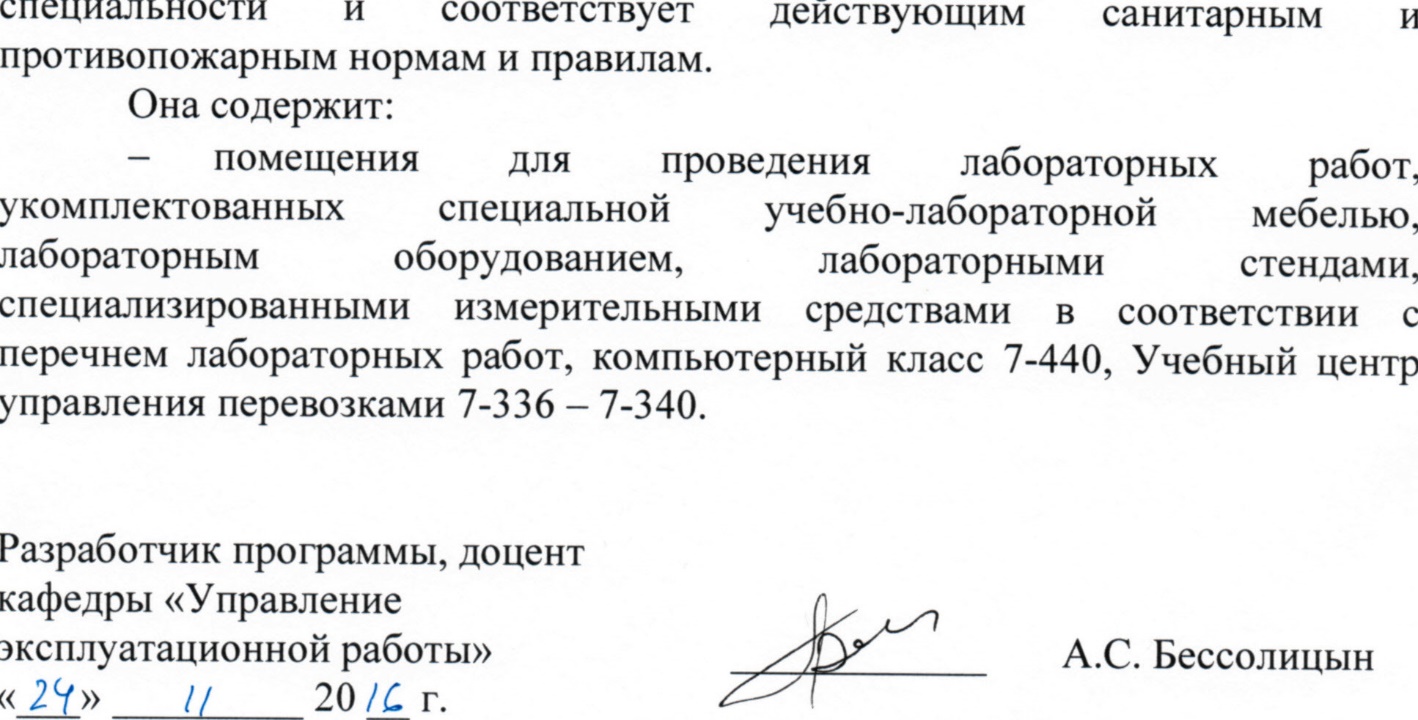 Вид учебной работыВсего часовСеместрВид учебной работыВсего часов9Контактная работа (по видам учебных занятий)В том числе:лекции (Л)практические занятия (ПЗ)лабораторные работы (ЛР)34343434Самостоятельная работа (СРС) (всего)3838КонтрольФорма контроля знанийЗЗОбщая трудоемкость: час / з.е.72 / 272 / 2Вид учебной работыВсего часовСеместрВид учебной работыВсего часов9Контактная работа (по видам учебных занятий)В том числе:лекции (Л)практические занятия (ПЗ)лабораторные работы (ЛР)36363636Самостоятельная работа (СРС) (всего)3636КонтрольФорма контроля знанийЗЗОбщая трудоемкость: час / з.е.72 / 272 / 2Вид учебной работыВсего часовКурсВид учебной работыВсего часов6Контактная работа (по видам учебных занятий)В том числе:лекции (Л)практические занятия (ПЗ)лабораторные работы (ЛР)12121212Самостоятельная работа (СРС) (всего)5656Контроль44Форма контроля знанийЗЗОбщая трудоемкость: час / з.е.72 / 272 / 2№ п/пНаименование раздела дисциплиныСодержание раздела1Организация работы Дежурного по станции «ДСП»Нормативные и руководящие документы. Формы отчетности. Схема взаимодействия. Основы безопасной работы транспорта.2Организация работы Диспетчерского персонала «ДНЦ»Нормативные и руководящие документы. Формы отчетности. Схема взаимодействия. Основы безопасной работы транспорта.3Организация работы старшего диспетчерского персонала района управленияНормативные и руководящие документы. Формы отчетности. Схема взаимодействия. Основы безопасной работы транспорта.4Организация работы станционно-технологического центра сортировочной станцииНормативные и руководящие документы. Формы отчетности. Схема взаимодействия. Основы безопасной работы транспорта.5Организация локомотивной работы на участке района управленияНормативные и руководящие документы. Формы отчетности. Схема взаимодействия. Основы безопасной работы транспорта.6Организация местной работы на участке района управленияНормативные и руководящие документы. Формы отчетности. Схема взаимодействия. Основы безопасной работы транспорта.№ п/пНаименование разделов дисциплиныЛПЗЛРСРС1234561Организация работы Дежурного по станции «ДСП»662Организация работы Диспетчерского персонала «ДНЦ»663Организация работы старшего диспетчерского персонала района управления664Организация работы станционно-технологического центра сортировочной станции665Организация локомотивной работы на участке района управления666Организация местной работы на участке района управления48ИтогоИтого3438№ п/пНаименование разделов дисциплиныЛПЗЛРСРС1234561Организация работы Дежурного по станции «ДСП»662Организация работы Диспетчерского персонала «ДНЦ»663Организация работы старшего диспетчерского персонала района управления664Организация работы станционно-технологического центра сортировочной станции665Организация локомотивной работы на участке района управления666Организация местной работы на участке района управления66ИтогоИтого3636№ п/пНаименование разделов дисциплиныЛПЗЛРСРС1234561Организация работы Дежурного по станции «ДСП»292Организация работы Диспетчерского персонала «ДНЦ»293Организация работы старшего диспетчерского персонала района управления2104Организация работы станционно-технологического центра сортировочной станции295Организация локомотивной работы на участке района управления296Организация местной работы на участке района управления210ИтогоИтого1256№п/пНаименование разделаПеречень учебно-методического обеспечения1Организация работы Дежурного по станции «ДСП»Моделирование работы оперативных работников станции с использованием тренажера ДСП/ДНЦ Метод. указания к лаб. работам / Сост. А. Г. Котенко, А. С. Бессолицын, Н. Б. Федорова, – СПб.: Петерб. Гос. Ун-т путей сообщения, 2012. – 43 с.Изучение работы поездного диспетчера с использованием тренажера ДСП/ДНЦ Метод. указания к лаб. работам / Сост. А. Г. Котенко, А. С. Бессолицын, Н. Б. Федорова, – СПб.: Петерб. Гос. Ун-т путей сообщения, 2012. – 42 с.Работа района управления (деловая игра) А.С. Бессолицын, А.А. Грачев, А.Г. Котенко, Г.В. Матвеева Методические указания – СПб.: Петерб. Гос. Ун-т путей сообщения, 2009 – с. 30.2Организация работы Диспетчерского персонала «ДНЦ»Моделирование работы оперативных работников станции с использованием тренажера ДСП/ДНЦ Метод. указания к лаб. работам / Сост. А. Г. Котенко, А. С. Бессолицын, Н. Б. Федорова, – СПб.: Петерб. Гос. Ун-т путей сообщения, 2012. – 43 с.Изучение работы поездного диспетчера с использованием тренажера ДСП/ДНЦ Метод. указания к лаб. работам / Сост. А. Г. Котенко, А. С. Бессолицын, Н. Б. Федорова, – СПб.: Петерб. Гос. Ун-т путей сообщения, 2012. – 42 с.Работа района управления (деловая игра) А.С. Бессолицын, А.А. Грачев, А.Г. Котенко, Г.В. Матвеева Методические указания – СПб.: Петерб. Гос. Ун-т путей сообщения, 2009 – с. 30.3Организация работы старшего диспетчерского персонала района управленияМоделирование работы оперативных работников станции с использованием тренажера ДСП/ДНЦ Метод. указания к лаб. работам / Сост. А. Г. Котенко, А. С. Бессолицын, Н. Б. Федорова, – СПб.: Петерб. Гос. Ун-т путей сообщения, 2012. – 43 с.Изучение работы поездного диспетчера с использованием тренажера ДСП/ДНЦ Метод. указания к лаб. работам / Сост. А. Г. Котенко, А. С. Бессолицын, Н. Б. Федорова, – СПб.: Петерб. Гос. Ун-т путей сообщения, 2012. – 42 с.Работа района управления (деловая игра) А.С. Бессолицын, А.А. Грачев, А.Г. Котенко, Г.В. Матвеева Методические указания – СПб.: Петерб. Гос. Ун-т путей сообщения, 2009 – с. 30.4Организация работы станционно-технологического центра сортировочной станцииМоделирование работы оперативных работников станции с использованием тренажера ДСП/ДНЦ Метод. указания к лаб. работам / Сост. А. Г. Котенко, А. С. Бессолицын, Н. Б. Федорова, – СПб.: Петерб. Гос. Ун-т путей сообщения, 2012. – 43 с.Изучение работы поездного диспетчера с использованием тренажера ДСП/ДНЦ Метод. указания к лаб. работам / Сост. А. Г. Котенко, А. С. Бессолицын, Н. Б. Федорова, – СПб.: Петерб. Гос. Ун-т путей сообщения, 2012. – 42 с.Работа района управления (деловая игра) А.С. Бессолицын, А.А. Грачев, А.Г. Котенко, Г.В. Матвеева Методические указания – СПб.: Петерб. Гос. Ун-т путей сообщения, 2009 – с. 30.5Организация локомотивной работы на участке района управленияМоделирование работы оперативных работников станции с использованием тренажера ДСП/ДНЦ Метод. указания к лаб. работам / Сост. А. Г. Котенко, А. С. Бессолицын, Н. Б. Федорова, – СПб.: Петерб. Гос. Ун-т путей сообщения, 2012. – 43 с.Изучение работы поездного диспетчера с использованием тренажера ДСП/ДНЦ Метод. указания к лаб. работам / Сост. А. Г. Котенко, А. С. Бессолицын, Н. Б. Федорова, – СПб.: Петерб. Гос. Ун-т путей сообщения, 2012. – 42 с.Работа района управления (деловая игра) А.С. Бессолицын, А.А. Грачев, А.Г. Котенко, Г.В. Матвеева Методические указания – СПб.: Петерб. Гос. Ун-т путей сообщения, 2009 – с. 30.6Организация местной работы на участке района управленияМоделирование работы оперативных работников станции с использованием тренажера ДСП/ДНЦ Метод. указания к лаб. работам / Сост. А. Г. Котенко, А. С. Бессолицын, Н. Б. Федорова, – СПб.: Петерб. Гос. Ун-т путей сообщения, 2012. – 43 с.Изучение работы поездного диспетчера с использованием тренажера ДСП/ДНЦ Метод. указания к лаб. работам / Сост. А. Г. Котенко, А. С. Бессолицын, Н. Б. Федорова, – СПб.: Петерб. Гос. Ун-т путей сообщения, 2012. – 42 с.Работа района управления (деловая игра) А.С. Бессолицын, А.А. Грачев, А.Г. Котенко, Г.В. Матвеева Методические указания – СПб.: Петерб. Гос. Ун-т путей сообщения, 2009 – с. 30.